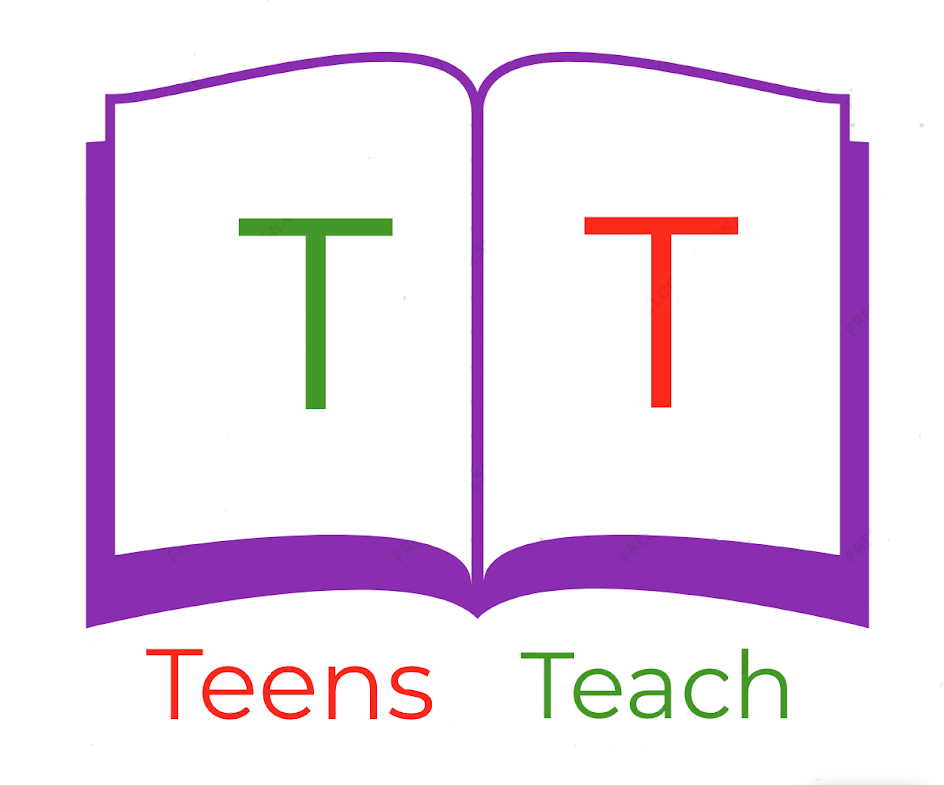 Jugendliche unterrichten Deutsch und mehrFill in the labels with vocabulary in the wordbox below and draw an arrow connecting it to the appropriate location: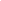 1. ______________3. ______________5. ______________7. ______________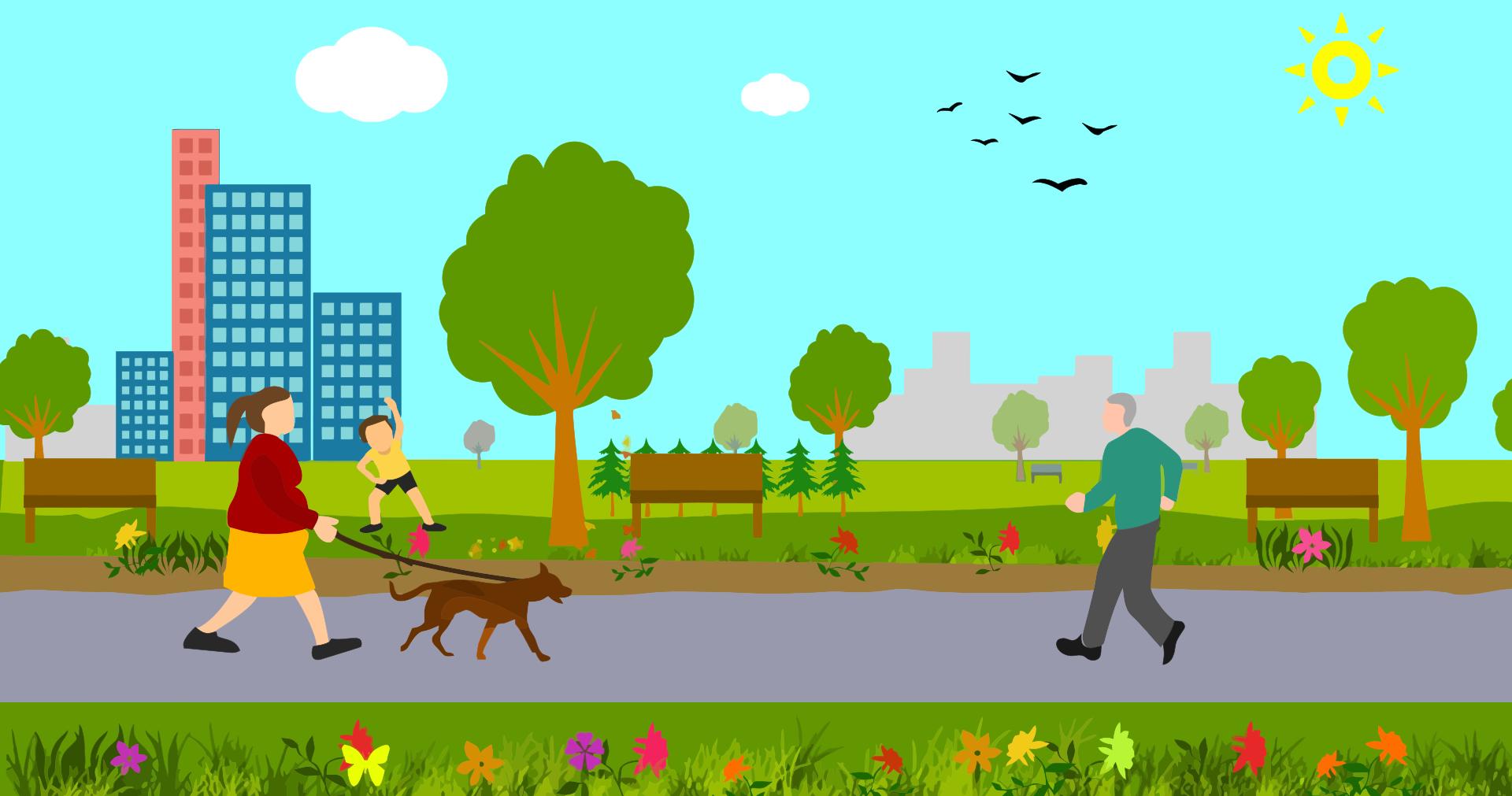 2. _____________4. _____________6. _____________8. _____________